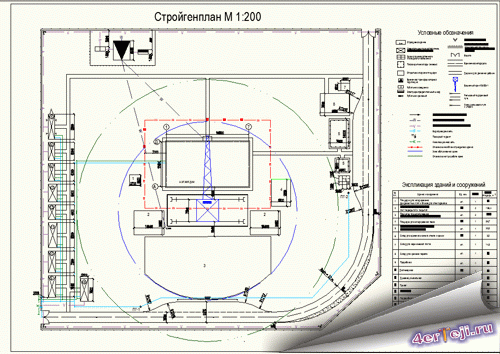 Пример стройгенпланаРАЗРАБОТКА СТРОЙГЕНПЛАНА НА ПОДГОТОВИТЕЛЬНЫЙ ПЕРИОДУстройство временных дорог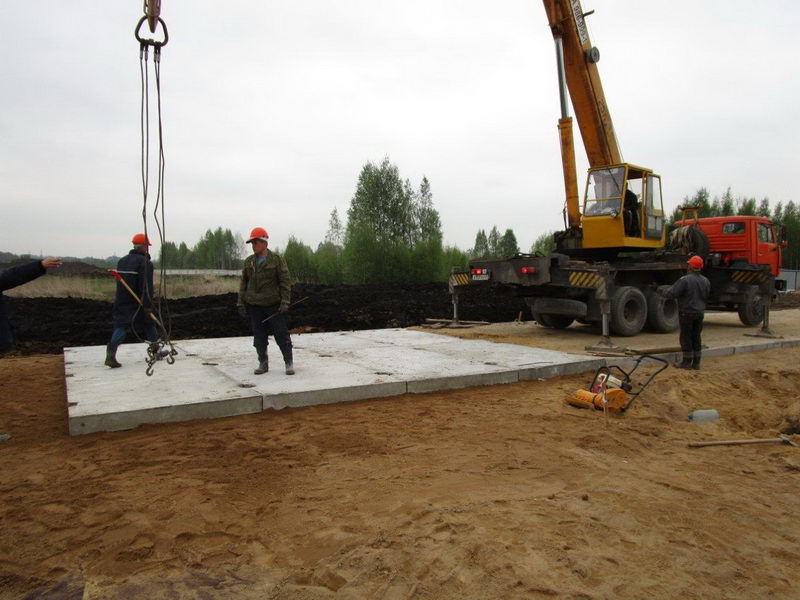 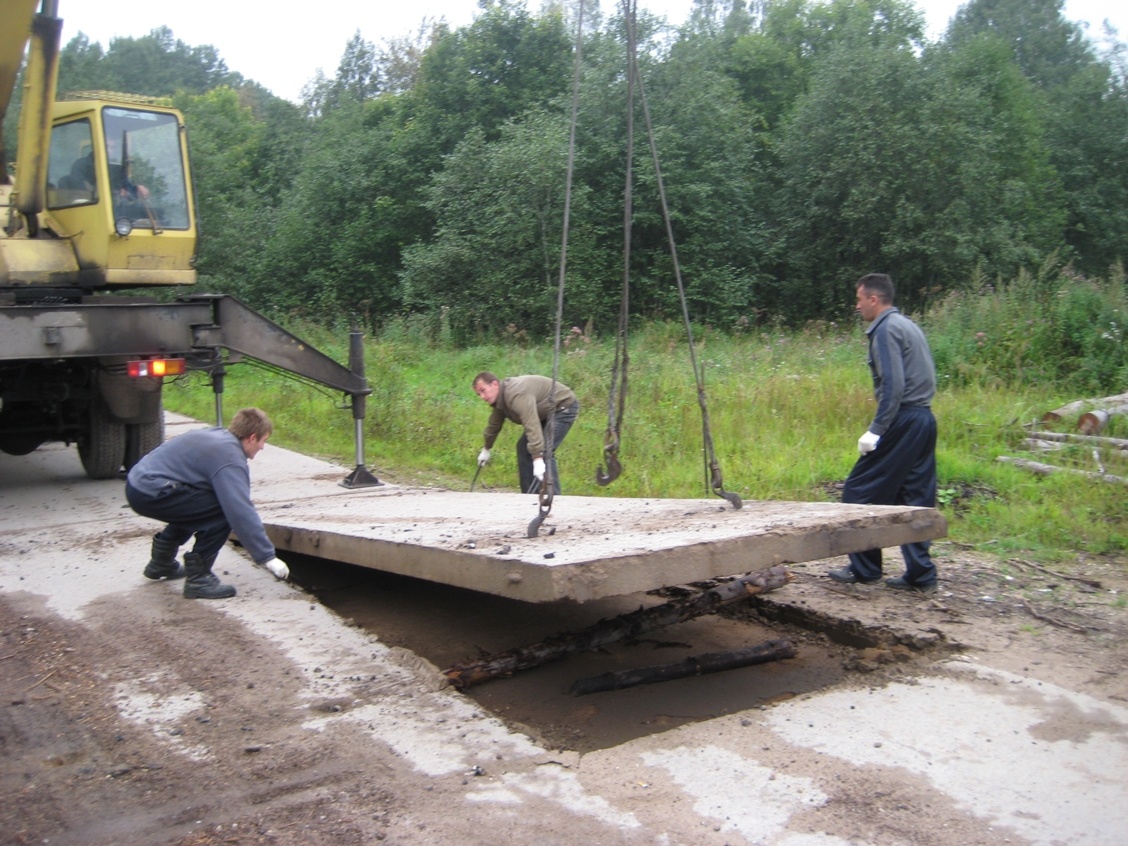 Расчистка территории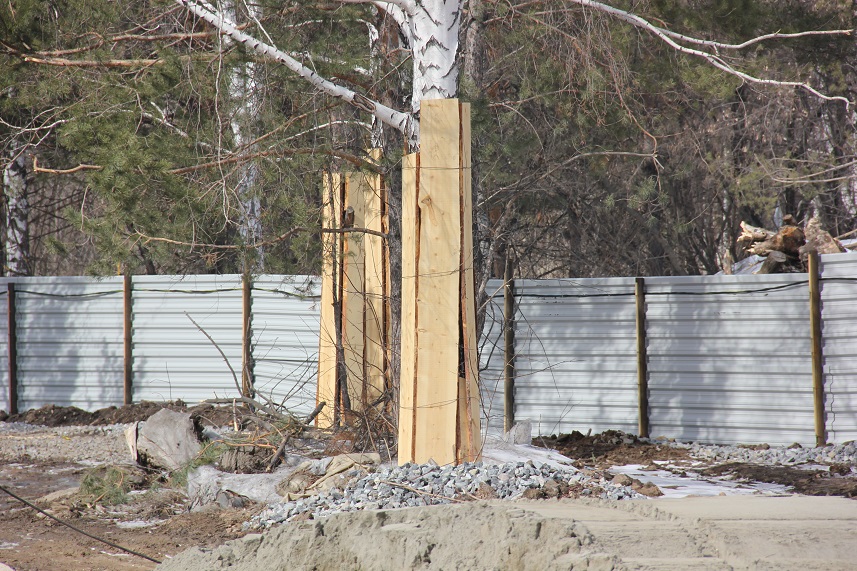 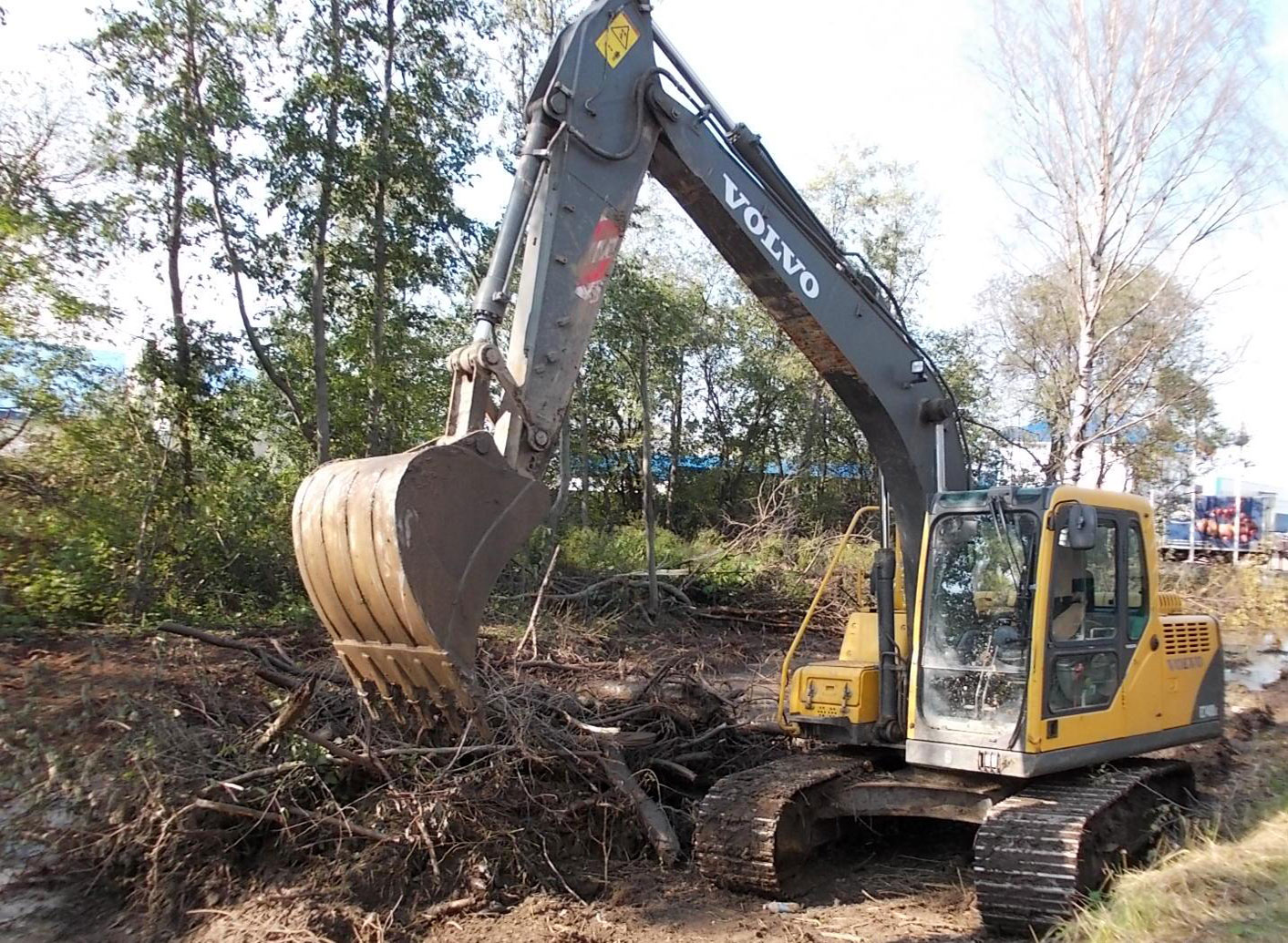 Расчеты по количеству рабочих и временных зданий выполнены ранее.Смотреть в конспектах.Должно быть выполнено в пояснительной записке :1.Описание вашего объекта2.Конструктивные решения3. Расчеты по количеству рабочих строителей ( у каждого свое)4.Расчеты потребности в здания и сооружениях 5.Работы подготовительного периода ( расчистка территории, отвод вод. Ограждение.Подключение к инженерным сетям).ЭТО ДО 12.04.20г.Остальное позднееОрганизация дорогУстановка строительных машин и т.д .